Эссе учителя начальной школы Черновой Татьяны Эдуардовны            на тему:"Быть педагогом - это искусство!"Уж много лет подрядЯ задаю себе вопрос:Что в школу привело меня?Ведь выбор мой непрост.Сложна профессия моя,Тревожна и трудна.Ведь с целым классом ребятниЯ справиться должна.Присяду тихо у окнаИ вспомню времена,Когда девчушкой маленькойБыла и я сама.Я в мишек, белочек, зайчатВесь день могла играть.Любила куклам песни петьИ книжки вслух читать.Бежали дни, неслись года,Но цель уже была ясна-Детишек юные сердцаНаполнить смыслом я должна.Должна любить, должна творить-Мне педагогом надо быть!К своей я цели долго шла.Студенткой много лет была.Но время быстро пролетело,Пришла пора- берись за дело.Пришел сентябрь и на порогЯвился новый педагог.Сейчас я мама. Деток-25Курносых, рыжих, шумных, разных
Ребят хочу я всех понятьИ сделать мир для них прекрасней.Горжусь я тем, что каждый деньСпешу в свою родную школу.Там встречу я своих детейИ мы свернем любые горы.Учу я их читать, писатьЛюбить, друг друга уважать.Пройдем про реки и моря.Мы- класс, мы- дружная семья.Всегда нам в помощь ФГОС,В процесс он многое привнес.Стараюсь интересно и полезноЯ жизни преподать урок,И опыт технологий разныхКонечно в этом мне помог.А чтобы от коллег не отставать,Приходится мне курсы посещать,Открытые уроки, вебинары.На конкурсах люблю я выступатьИ посещаю я в районе семинары.И дети от меня не отстают-Готовы повышать свой интеллектИ из портфеля достаютТехнологически составленный проект.Люблю и я проекты составлять.Полна моя копилка разработок.На сайте я спешу их размещать,Ну, а еще там много наших классных фоток.Вот на прогулку вместе мы пошли,В поездку едем дружно классом.А вот спартакиада «Мама, папа, я»-И снова там учитель вместе с классом.Здоровый образ жизни я веду.Всегда, везде мне это пригодится.Я знаю это важно для детей,Ведь будут мной они тогда гордиться.В спортзал ребята с радостью бегут,Торопятся с соперником сразиться.Пройдут все скоро нормы ГТО,Им в жизни это очень пригодится.Проходят в классе праздники у нас,На них родителей всегда мы приглашаем.Директора и завуча всегдаНа мероприятия такие ожидаем.Умеем мы не только отдыхать.Готовы все ребята потрудиться.Вот на субботник вышел целый класс.Своей работой можем мы гордиться.Талантлив в классе каждый ученик-Художники, спортсмены и танцоры.О патриотизме часто говорим,И это не пустые разговоры!В работе помогает мне семья-Мой муж и сын, и снова я.И на работе тоже ждет меня семья-Ведь как родные дети в школе для меня-Вот к этому должна найти подход,А этот заболел и в школу не придет.Могу я поругать и похвалить,А как же по-другому с ними быть?Я получаю радость от трудаИ нравится мне классной быть.Быть может кто из вас подумает:«Ну, вот чудачка!У классного вся жизнь как в море качка,Со штормом, ураганом, криком, беготнёй».Но если скажут всё начать сначала,То вновь я в классные пойдуИ каждый год не устаю сначалаЯ погружаться в новую семью.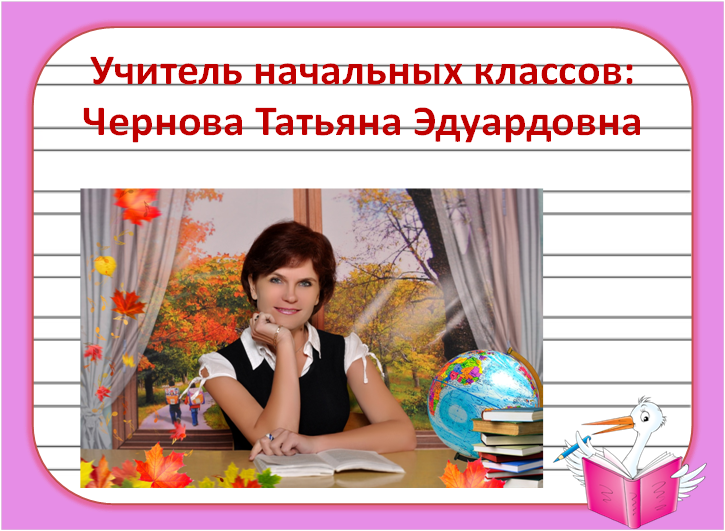 